My Weekly Exercise Plan DayHow will I travel?What other exercise will I do?Total MinutesAchieved? Why?   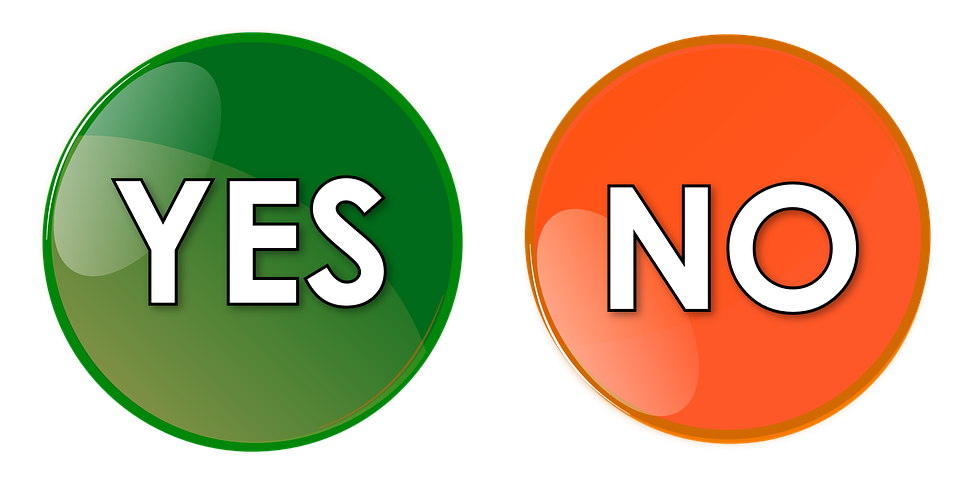 MondayTuesdayWednesdayThursdayFridaySaturdaySunday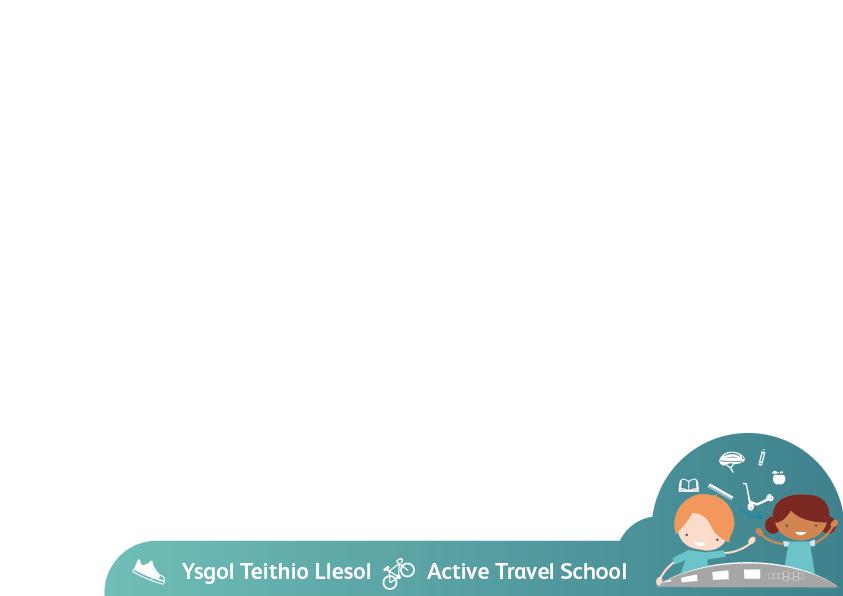 